DATA DIRI:                                                                                                                                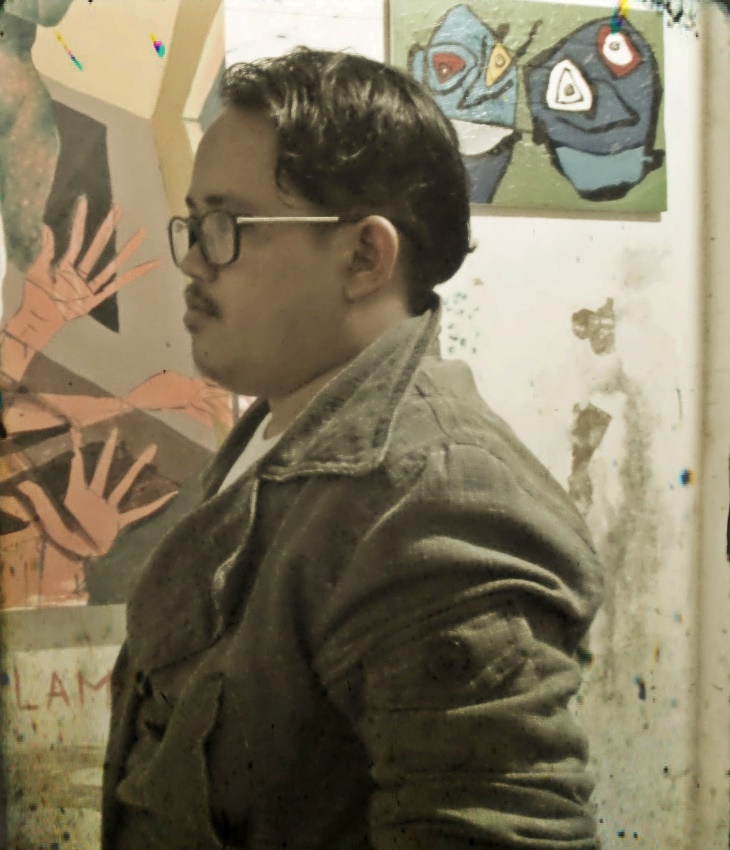 NAMA          : Prima Yoga Artika (Sogik)TGL LAHIR    : 19 Juli 1988ALAMAT       :Karang, Ds.Kasihan, Bantul,    YogyakartaPENDIDIKAN: ISI YogyakartaNO.HP          : 085727188585EMAIL           : primayoga88@ymail.com		Debusuci99@gmail.comATIVITAS BERKESENIAN :2016	Pameran Bersama Female Vitale, Bentara Budaya Yogyakarta	Pameran Seleksi Drawing Wayang, Taman Budaya YogyakartaPameran Bersama Jereng Renteg #4: Red Apel, Indiecology Café YogyakartaPameran Bersama Salatiga How ART You: Gugur Gunung, Rumah Dinas Salatiga2015	Pameran Seleksi Jogja Art Weeks : EMBRASE, PAST ANDFUTURE AT PRESENT, Pusat Kebudayaan Koesnadi Harjdoesumantri UGM, YogyakartaPameran Bersama Under construction, Jogja Gallery, YogyakartaPameran Bersama WASH: Dari Teman Untuk Teman, Jogja Contemporary, YogyakartaPameran Bersama Alone-Together, Taman Budaya YogyakartaPameran Bersama Gelar Maestro, Gedung Kotak –Taman Pintar , YogyakartaPameran Bersama Tattoo Merdeka, JNM, Yogyakarta	Pameran Bersama Dies Mortalis, ISI YogyakartaPameran Bersama Spirit of Art Show, Griya Sekar Wangi, Yogyakarta 2014 	Melukis Bersama 270 Seniman Undangan, Nol , Yogyakarta	Melukis Bersama Jurnalistik Seni Paling Blusukan 2014,  Sewon, YogyakartaPameran Bersama, Dies Natalis XXX  “Refleksi/Proyeksi”  ISI Yogyakarta	Pameran Bersama, Jereng renteng #3  “DO ME NO “  Wongso,  YogyakartaPameran Bersama, Pesan Dalam Bingkai, Racily Cafe, Yogyakarta2013     Pameran Bersama, Grow UP, Galeri UPT, ISI Yogyakarta	Pameran Bersama, HMJ Seni Rupa Murni, ISI YogyakartaPameran Instalasi Bersama Go Green, ISI yogyakarta2012	Pameran Bersama Paradigma Ukir, Museum Kartini, Jepara	Pameran Bersama ,Jogja Nasional Museum, YgyakartaPAMERAN TUNGGAL:2013	Exhibition And Art Presentation WASH (Weekly ART Sharing) Elegi Pagi Hari, Studio Bertulang, YogyakartaPERFORM ART:2013	Pameran CUT OUT NATION, UPT Galeri, ISI Yogyakarta	WASH (Weekly ART Sharing) Elegi Pagi Hari, Studio Bertulang, Yogyakarta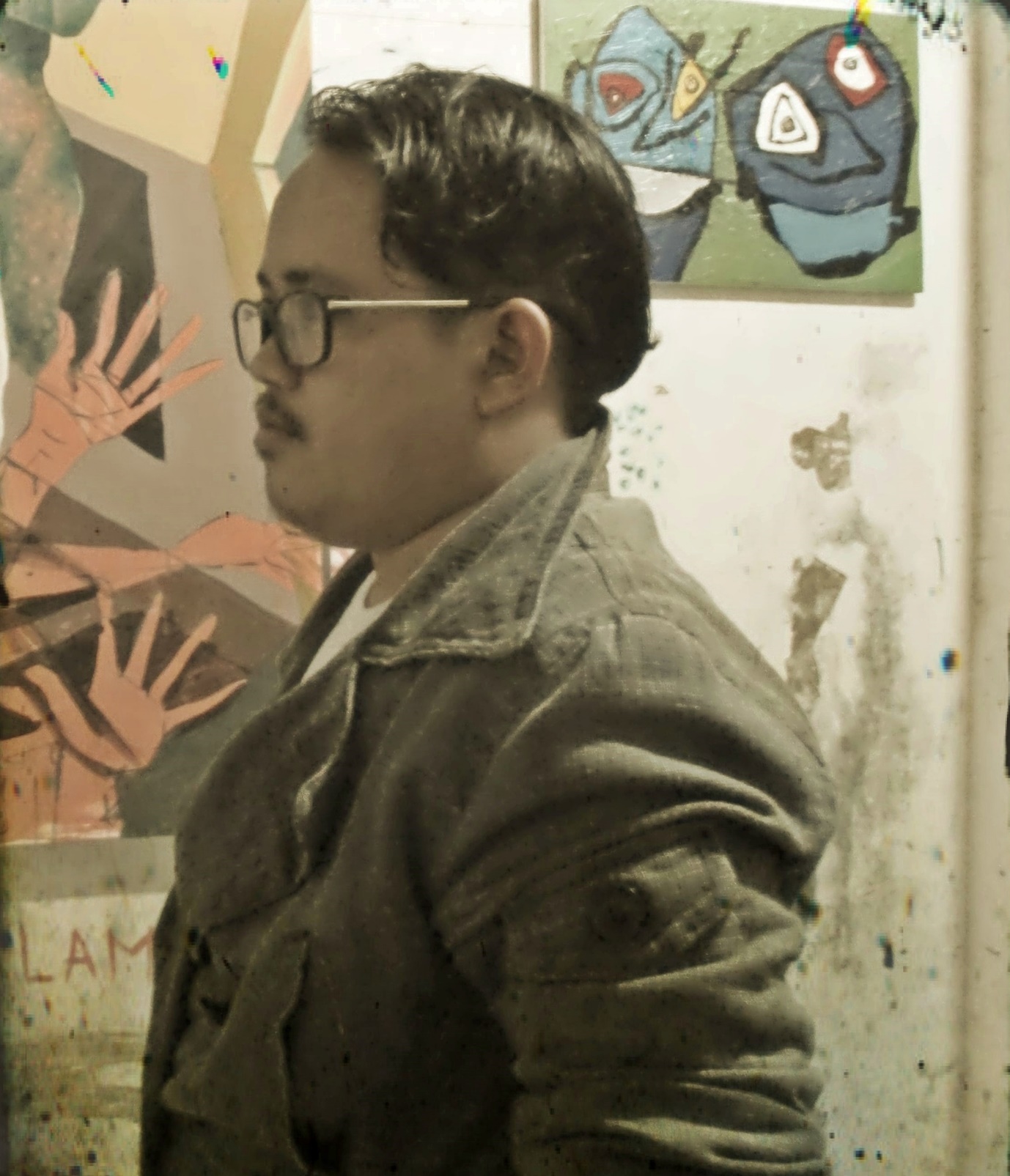 